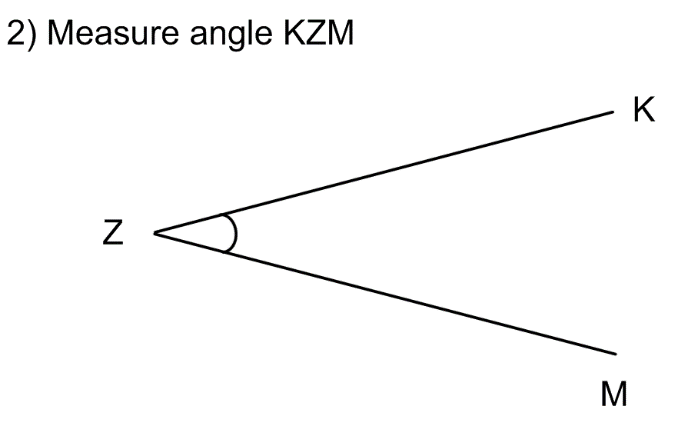 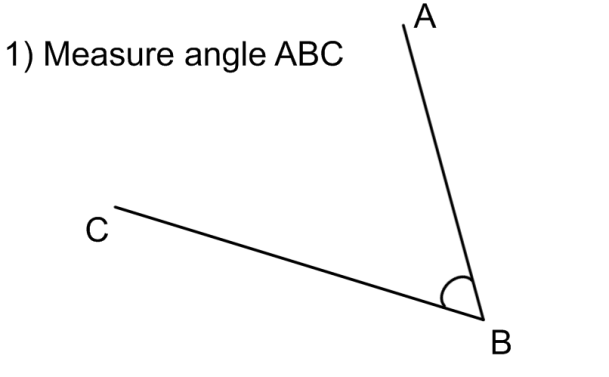 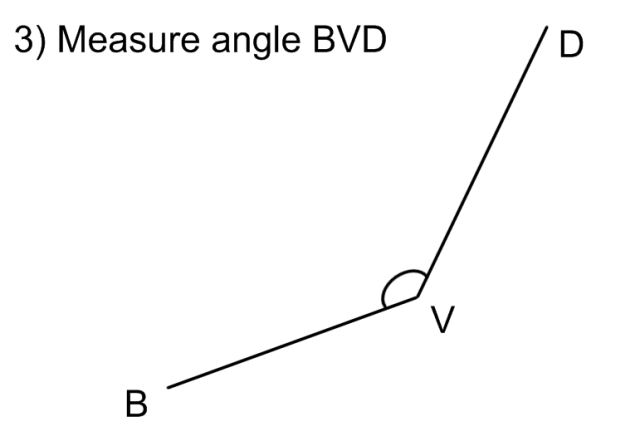 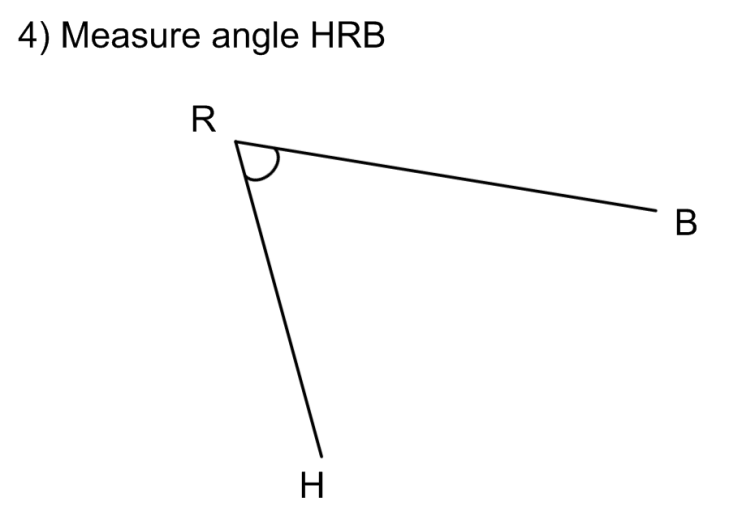 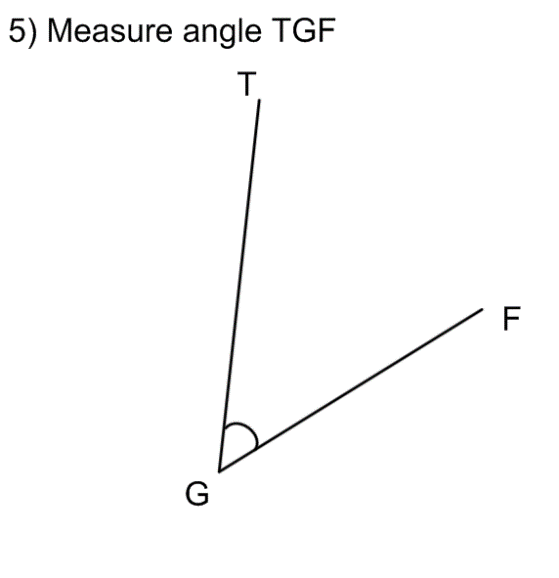 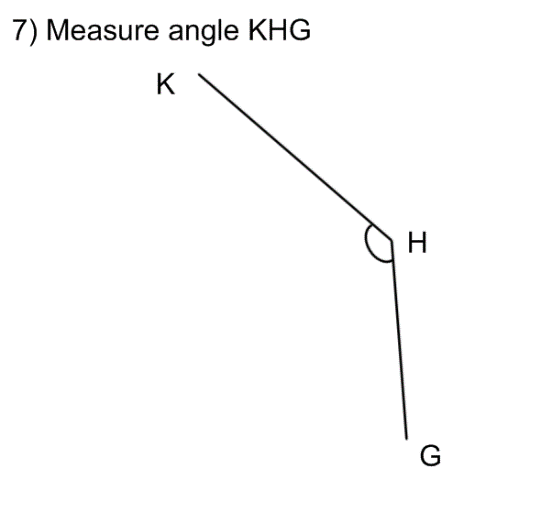 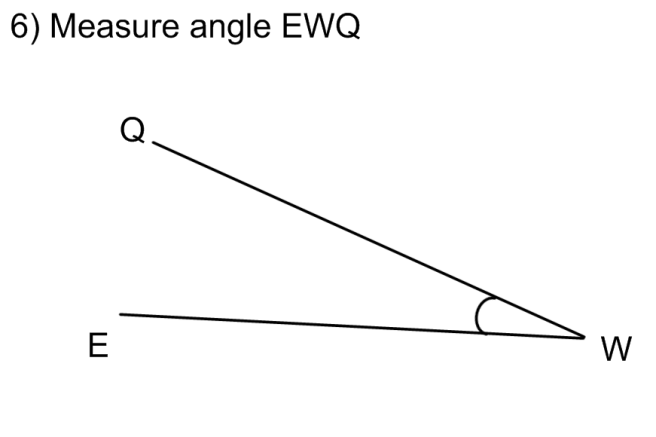 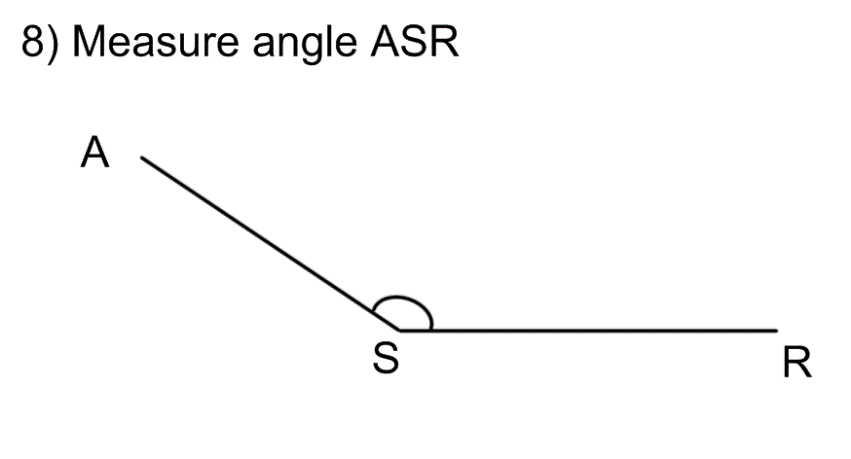 Answers58°30°136°66°53°22°135°146°